ΣΥΛΛΟΓΟΣ ΕΚΠΑΙΔΕΥΤΙΚΩΝ Π. Ε.                       Μαρούσι  8 –  5 – 2019                                                                                                                   ΑΜΑΡΟΥΣΙΟΥ                                                     Ταχ. Δ/νση: Κηφισίας 211                                                    Αρ. Πρ.: 75                     Τ. Κ. 15124 Μαρούσι                                         Τηλ.: 210 8020697Fax: 210 8028620                                                                             Πληροφ.: Πολυχρονιάδης Δ. (6945394406)                                                                  Email:syll2grafeio@gmail.com                                      	Δικτυακός τόπος: http//: www.syllogosekpaideutikonpeamarousisou.grΠρος: Δ.Ο.Ε., ΥΠΠΕΘ, Συλλόγους Εκπ/κών Π. Ε. της χώραςΚοινοποίηση: Τα μέλη του συλλόγου μας Θέμα: « Σχετικά με τις αλλαγές που προωθούνται από το ΥΠΠΕΘ στην κείμενη νομοθεσία αναφορικά με τις εγγραφές των μαθητών στο Δημοτικό Σχολείο». Σύμφωνα με δημοσιεύματα του τύπου το ΥΠΠΕΘ προτίθεται να προβεί σε τροποποιήσεις αλλαγές σε ότι αφορά την εγγραφή των μαθητών στο Δημοτικό Σχολείο προβλέποντας την ανάρτηση στην είσοδο του κάθε σχολείου του ονομαστικού καταλόγου των εγγραφέντων μαθητών/μαθητριών, προφανώς για λόγους διαφάνειας. Η συγκεκριμένη πρόταση του ΥΠΠΕΘ εγείρει έντονες ανησυχίες αναφορικά με την προστασία των προσωπικών δεδομένων των μαθητών και ανησυχίες σχετικά με τυχόν προστριβές που αναμένεται να σημειωθούν μεταξύ των γονέων και των εκπαιδευτικών που θα κληθούν να εφαρμόσουν τέτοιου είδους ρυθμίσεις.Στη βάση των παραπάνω διαλαμβανόμενων καλούμε το Δ. Σ. της Δ. Ο. Ε. να επιληφθεί του θέματος και την πολιτική ηγεσία του ΥΠΠΕΘ να αποσύρει τις ρυθμίσεις αυτές. 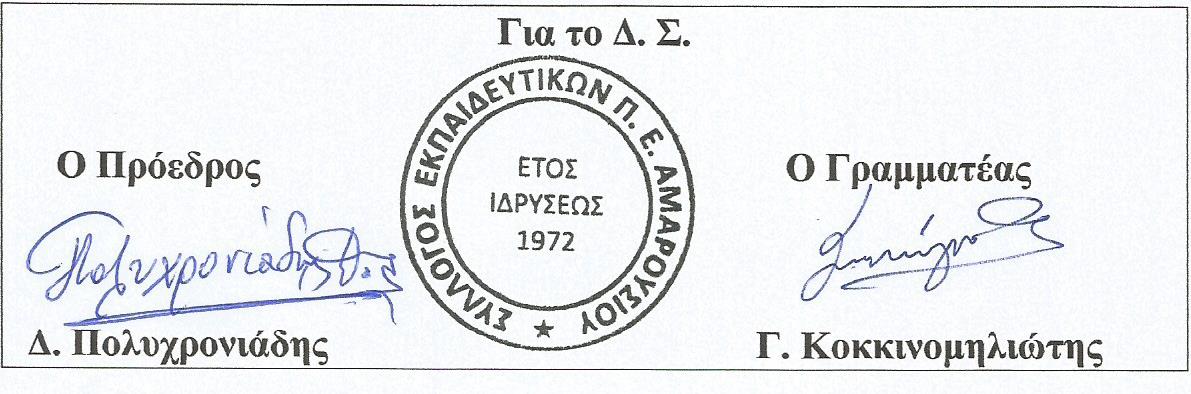 